腰椎穿刺病人之護理指導 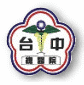 10501審閱一、腰椎穿刺之目的：以穿刺針自腰椎脊髓腔內抽取少許脊髓液及測量腦脊髓腔壓力，檢查是否有異常情形。二、腰椎穿刺的操作過程：請您側臥並儘可能地彎曲膝蓋靠近腹部，雙手抱    膝，身體呈蝦米狀。進行皮膚消毒後，確認針頭插入正確位置，依病情需要收集10~20c.c.腦脊髓液，完成後移出腰椎穿刺針，蓋上無菌紗布，並用膠布固定。三、檢查後注意事項：1.檢查完畢必須平躺6-8小時，保持平躺 (頭部不要墊枕頭)，不要坐起來或下床。2.觀察穿刺處如有腦脊髓液滲漏、血腫或是出血及紅腫熱痛等徵象，立即通知醫護人員處理。3.若有頭痛、頭暈、嘔吐及背痛情形，亦請告知醫護人員。祝您早日康復※急診諮詢電話：04-23934191轉525434國軍臺中總醫院急診室   關心您